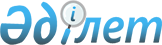 Об установлении повышенных на двадцать пять процентов окладов и тарифных ставок специалистам в области социального обеспечения, культуры и спорта, являющимся гражданскими служащими и работающим в сельских населенных пунктах Жангалинского районаРешение Жангалинского районного маслихата Западно-Казахстанской области от 25 апреля 2022 года № 21-11. Зарегистрировано в Министерстве юстиции Республики Казахстан 3 мая 2022 года № 27851
      Примечание ИЗПИ!
      Настоящее решение вводится в действие с 01.01.2022.
      В соответствии с Трудовым кодексом Республики Казахстан и Законом Республики Казахстан "О местном государственном управлении и самоуправлении в Республике Казахстан", Жангалинский районный маслихат Западно – Казахстанской области РЕШИЛ:
      1. Установить специалистам в области социального обеспечения, культуры и спорта являющимся гражданскими служащими и работающим в сельской местности Жангалинского района, за счет бюджетных средств повышенные на двадцать пять процентов должностные оклады и тарифные ставки по сравнению с окладами и ставками гражданских служащих, занимающихся этими видами деятельности в городских условиях.
      2. Настоящее решение вводится в действие с 1 января 2022 года.
					© 2012. РГП на ПХВ «Институт законодательства и правовой информации Республики Казахстан» Министерства юстиции Республики Казахстан
				
      Секретарь маслихата

С. Жардемалиев
